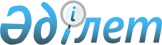 О мерах по реализации Закона Республики Казахстан от 16 ноября 2015 года "О внесении изменений и дополнений в некоторые законодательные акты Республики Казахстан по вопросам электроэнергетики"Распоряжение Премьер-Министра Республики Казахстан от 4 декабря 2015 года № 123-р
      1. Утвердить прилагаемый перечень нормативных правовых и правовых актов, принятие которых необходимо в целях реализации Закона Республики Казахстан от 16 ноября 2015 года "О внесении изменений и дополнений в некоторые законодательные акты Республики Казахстан по вопросам электроэнергетики" (далее - перечень).
      2. Министерству энергетики Республики Казахстан:
      1) внести на рассмотрение в Правительство Республики Казахстан проект постановления Правительства Республики Казахстан согласно перечню;
      2) принять соответствующие ведомственные нормативные правовые и правовые акты согласно перечню и проинформировать Правительство Республики Казахстан о принятых мерах. Перечень нормативных правовых и правовых актов, принятие которых необходимое целях реализации Закона Республики Казахстан от 16 ноября 2015 года "О внесении изменений и дополнений в некоторые законодательные акты Республики Казахстан по вопросам электроэнергетики"
      Примечание: расшифровка аббревиатур:
      МЭ - Министерство энергетики Республики Казахстан
      МСХ Министерство сельского хозяйства Республики Казахстан
      MНЭ - Министерство национальной экономики Республики Казахстан
					© 2012. РГП на ПХВ «Институт законодательства и правовой информации Республики Казахстан» Министерства юстиции Республики Казахстан
				
      Премьер-Министр 

К. Масимов
Утвержден
распоряжением Премьер-Министра
Республики Казахстан
от 4 декабря 2015 года № 123-р
№

п/п

Наименование нормативного правового и правового акта

Форма акта

Государственные органы, ответственные за исполнение

Срок исполнения

Лицо, ответственное за качество, своевременность разработки и внесения нормативных правовых и правовых актов

1

2

3

4

5

6

1.
О внесении изменений и дополнений в постановление Правительства Республики Казахстан от 19 сентября 2014 года № 994 "Вопросы Министерства энергетики Республики Казахстан"
постановление Правительства Республики Казахстан
МЭ
10 декабря 2015 года
Джаксалиев Б.М.
2.
Об утверждении типового договора о покупке услуги по поддержанию готовности электрической мощности
приказ Министра энергетики Республики Казахстан
МЭ
10 декабря 2015 года
Джаксалиев Б.М.
3.
Об утверждении типового договора на оказание услуги по обеспечению готовности электрической мощности к несению нагрузки
приказ Министра энергетики Республики Казахстан
МЭ
10 декабря 2015 года
Джаксалиев Б.М.
4.
Об утверждении Правил оказания услуг системным оператором, организации и функционирования рынка системных и вспомогательных услуг
приказ Министра энергетики Республики Казахстан
МЭ

МСХ
10 декабря 2015 года
Джаксалиев Б.М.
5.
Об утверждении Правил определения размеров земельных участков для размещения опор воздушных линий электропередачи
приказ Министра энергетики Республики Казахстан
МЭ
10 декабря 2015 года
Джаксалиев Б.М.
6.
Об утверждении Правил функционирования Национального оператора
приказ Министра энергетики Республики Казахстан
МЭ
10 декабря 2015 года
Джаксалиев Б.М.
7.
Об утверждении форм обязательной ведомственной отчетности
приказ Министра энергетики Республики Казахстан
МЭ

МСХ
10 декабря 2015 года
Джаксалиев Б.М.
8.
Об утверждении Правил функционирования Совета рынка
приказ Министра энергетики Республики Казахстан
МЭ
10 декабря 2015 года
Джаксалиев Б.М.
9.
Об утверждении Правил разработки прогнозных балансов электрической энергии и мощности
приказ Министра энергетики Республики Казахстан
МЭ
10 декабря 2015 года
Джаксалиев Б.М.
10.
Об утверждении Правил проведения аттестации электрической мощности генерирующих установок
приказ Министра энергетики Республики Казахстан
МЭ
10 декабря 2015 года
Джаксалиев Б.М.
11.
Об утверждении Правил определения объема услуги по поддержанию готовности электрической мощности для договоров о покупке услуги по поддержанию готовности электрической мощности, заключаемых единым закупщиком с действующими энергопроизводящими организациями, в состав которых входят теплоэлектроцентрали
приказ Министра энергетики Республики Казахстан
МЭ
10 декабря 2015 года
Джаксалиев Б.М.
12.
Об утверждении Правил расчета и размещения на Интернет-ресурсе единым закупщиком цены на услугу по обеспечению готовности электрической мощности к несению нагрузки
приказ Министра энергетики Республики Казахстан
МЭ
10 декабря 2015 года
Джаксалиев Б.М.
13.
О внесении изменений и дополнений в некоторые приказы Министра энергетики Республики Казахстан
приказ Министра энергетики Республики Казахстан
МЭ
10 декабря 2015 года
Джаксалиев Б.М.
14.
Об утверждении методики определения фиксированной прибыли, учитываемой при утверждении предельных тарифов на электрическую энергию, а также фиксированной прибыли за балансирование, учитываемой при утверждении предельных тарифов на балансирующую электроэнергию
приказ Министра энергетики Республики Казахстан
МЭ
ноябрь 2017 года
Джаксалиев Б.М.
15.
Об утверждении Правил допуска на рассмотрение, рассмотрения и отбора инвестиционных программ модернизации, расширения, реконструкции и (или) обновления, заключения инвестиционных соглашений на модернизацию, расширение, реконструкцию и (или) обновление, соответствующего заключения договоров о покупке услуги по поддержанию готовности электрической мощности и установления для данных договоров индивидуальных тарифов на услугу по поддержанию готовности электрической мощности, объемов и сроков покупки услуги по поддержанию готовности электрической мощности
приказ Министра энергетики Республики Казахстан
МЭ
ноябрь 2017 года
Джаксалиев Б.М.
16.
О внесении изменений и дополнений в приказ Министра энергетики Республики Казахстан от 3 июля 2015 года № 465 "Об утверждении предельных тарифов на электрическую энергию и предельных тарифов на услугу по поддержанию готовности электрической мощности"
приказ Министра энергетики Республики Казахстан
МЭ
ноябрь 2017 года
Джаксалиев Б.М.
17.
О внесении изменений и дополнений в приказ Министра энергетики Республики Казахстан от 27 февраля 2015 года № 147 "Об утверждении Правил утверждения предельного тарифа на электрическую энергию и предельного тарифа на услугу по поддержанию готовности электрической мощности"
приказ Министра энергетики Республики Казахстан
МЭ
ноябрь 2018 года
Джаксалиев Б.М.